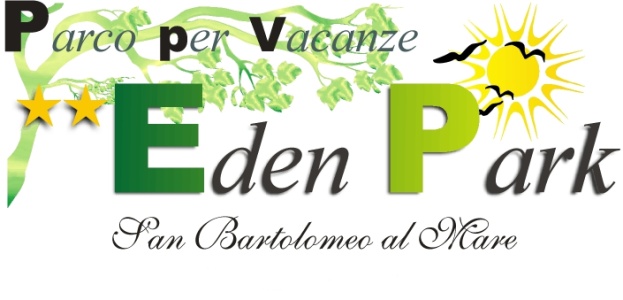 tel. 0183/400995 - cell.320/2995666 - email  edenpark.campeggio@gmail.com  -  www.eden-park.ittel. 0183/400995 - cell.320/2995666 - email  edenpark.campeggio@gmail.com  -  www.eden-park.ittel. 0183/400995 - cell.320/2995666 - email  edenpark.campeggio@gmail.com  -  www.eden-park.ittel. 0183/400995 - cell.320/2995666 - email  edenpark.campeggio@gmail.com  -  www.eden-park.ittel. 0183/400995 - cell.320/2995666 - email  edenpark.campeggio@gmail.com  -  www.eden-park.ittel. 0183/400995 - cell.320/2995666 - email  edenpark.campeggio@gmail.com  -  www.eden-park.ittel. 0183/400995 - cell.320/2995666 - email  edenpark.campeggio@gmail.com  -  www.eden-park.ittel. 0183/400995 - cell.320/2995666 - email  edenpark.campeggio@gmail.com  -  www.eden-park.ittel. 0183/400995 - cell.320/2995666 - email  edenpark.campeggio@gmail.com  -  www.eden-park.itTARIFFE E INFORMAZIONI ANNO 2018 PIAZZOLETARIFFE E INFORMAZIONI ANNO 2018 PIAZZOLETARIFFE E INFORMAZIONI ANNO 2018 PIAZZOLETARIFFE E INFORMAZIONI ANNO 2018 PIAZZOLETARIFFE E INFORMAZIONI ANNO 2018 PIAZZOLETARIFFE E INFORMAZIONI ANNO 2018 PIAZZOLETARIFFE E INFORMAZIONI ANNO 2018 PIAZZOLETARIFFE E INFORMAZIONI ANNO 2018 PIAZZOLETARIFFE E INFORMAZIONI ANNO 2018 PIAZZOLE. LISTINO PREZZI: PIAZZOLE TENDA – ROULOTTE - CAMPER. PRICE LIST: TENT - CARAVAN - CAMPER. TARIF TENTE: – CARAVAN – CAMPER . PREISLISTE: ZELT – WOHNWAGEN - WOHNMOBIL. LISTINO PREZZI: PIAZZOLE TENDA – ROULOTTE - CAMPER. PRICE LIST: TENT - CARAVAN - CAMPER. TARIF TENTE: – CARAVAN – CAMPER . PREISLISTE: ZELT – WOHNWAGEN - WOHNMOBIL. LISTINO PREZZI: PIAZZOLE TENDA – ROULOTTE - CAMPER. PRICE LIST: TENT - CARAVAN - CAMPER. TARIF TENTE: – CARAVAN – CAMPER . PREISLISTE: ZELT – WOHNWAGEN - WOHNMOBIL. LISTINO PREZZI: PIAZZOLE TENDA – ROULOTTE - CAMPER. PRICE LIST: TENT - CARAVAN - CAMPER. TARIF TENTE: – CARAVAN – CAMPER . PREISLISTE: ZELT – WOHNWAGEN - WOHNMOBIL. LISTINO PREZZI: PIAZZOLE TENDA – ROULOTTE - CAMPER. PRICE LIST: TENT - CARAVAN - CAMPER. TARIF TENTE: – CARAVAN – CAMPER . PREISLISTE: ZELT – WOHNWAGEN - WOHNMOBIL. LISTINO PREZZI: PIAZZOLE TENDA – ROULOTTE - CAMPER. PRICE LIST: TENT - CARAVAN - CAMPER. TARIF TENTE: – CARAVAN – CAMPER . PREISLISTE: ZELT – WOHNWAGEN - WOHNMOBIL. LISTINO PREZZI: PIAZZOLE TENDA – ROULOTTE - CAMPER. PRICE LIST: TENT - CARAVAN - CAMPER. TARIF TENTE: – CARAVAN – CAMPER . PREISLISTE: ZELT – WOHNWAGEN - WOHNMOBIL. LISTINO PREZZI: PIAZZOLE TENDA – ROULOTTE - CAMPER. PRICE LIST: TENT - CARAVAN - CAMPER. TARIF TENTE: – CARAVAN – CAMPER . PREISLISTE: ZELT – WOHNWAGEN - WOHNMOBIL. LISTINO PREZZI: PIAZZOLE TENDA – ROULOTTE - CAMPER. PRICE LIST: TENT - CARAVAN - CAMPER. TARIF TENTE: – CARAVAN – CAMPER . PREISLISTE: ZELT – WOHNWAGEN - WOHNMOBILPiazzola  - SpaceEmplacementsPlatzPiazzola  - SpaceEmplacementsPlatzAdulto -AdultAdulteErwachseneAdulto -AdultAdulteErwachseneAdulto -AdultAdulteErwachseneBambino - Children Enfants KinderBambino - Children Enfants KinderDal 31 Marzo  al 03 AprileDal 31 Marzo  al 03 Aprile€ 16.00€ 16.00€ 5.00 € 5.00 € 5.00 € 4.00€ 4.00Dal 04 Aprile al 20 AprileDal 04 Aprile al 20 Aprile€ 9.00€ 9.00€ 3.00 € 3.00 € 3.00 € 2.00€ 2.00Dal 21 Aprile al 01 MaggioDal 21 Aprile al 01 Maggio€ 16.00€ 16.00€ 5.00 € 5.00 € 5.00 € 4.00€ 4.00Dal 02 Maggio al 31 MaggioDal 02 Maggio al 31 Maggio€ 9.00€ 9.00€ 3.00 € 3.00 € 3.00 € 2.00€ 2.00Dal 01 Giugno al 04 GiugnoDal 01 Giugno al 04 Giugno€ 16.00€ 16.00€ 5.00 € 5.00 € 5.00 € 4.00€ 4.00Dal 05 Giugno al 30 GiugnoDal 05 Giugno al 30 Giugno€ 11.00€ 11.00€ 4.00 € 4.00 € 4.00 € 3.00€ 3.00Dal 01 Luglio al 31 LuglioDal 01 Luglio al 31 Luglio€ 16.00€ 16.00€ 5.00 € 5.00 € 5.00 € 4.00€ 4.00Dal 01 Agosto al 31 AgostoDal 01 Agosto al 31 Agosto€ 19.00€ 19.00€ 5.00 € 5.00 € 5.00 € 4.00€ 4.00Dal 01 Settembre al 09 SettembreDal 01 Settembre al 09 Settembre€ 11.00€ 11.00€ 4.00 € 4.00 € 4.00 € 3.00€ 3.00Dal 10 Settembre al 30 SettembreDal 10 Settembre al 30 Settembre€ 9.00€ 9.00€ 3.00 € 3.00 € 3.00 € 2.00€ 2.00½ PIAZZOLA (2 PERSONE + TENDA IGLOO)½ PIAZZOLA (2 PERSONE + TENDA IGLOO)APRILE – MAGGIO € 12.00APRILE – MAGGIO € 12.00GIUGNO - SETTEMBRE€ 15.00 GIUGNO - SETTEMBRE€ 15.00 GIUGNO - SETTEMBRE€ 15.00 LUGLIO - AGOSTO€ 20.00LUGLIO - AGOSTO€ 20.00MOTO GIORNALIERAMOTO GIORNALIERA€ 3.00€ 3.00CANE GIORNALIEROCANE GIORNALIERO€ 3.00€ 3.00OSPITE IN PISCINA (sia adulto che bambino) OSPITE IN PISCINA (sia adulto che bambino) Mattina € 3.00Mattina € 3.00Pomeriggio € 3.00Pomeriggio € 3.00Pomeriggio € 3.00Giornaliero € 5.00Giornaliero € 5.002° Auto giornaliera 2° Auto giornaliera € 5.00€ 5.00Gettoni docce caldeGettoni docce calde€ 1.00€ 1.00TARIFFE E INFORMAZIONI ANNO 2018 BUNGALOW E APPARTAMENTITARIFFE E INFORMAZIONI ANNO 2018 BUNGALOW E APPARTAMENTITARIFFE E INFORMAZIONI ANNO 2018 BUNGALOW E APPARTAMENTITARIFFE E INFORMAZIONI ANNO 2018 BUNGALOW E APPARTAMENTITARIFFE E INFORMAZIONI ANNO 2018 BUNGALOW E APPARTAMENTITARIFFE E INFORMAZIONI ANNO 2018 BUNGALOW E APPARTAMENTITARIFFE E INFORMAZIONI ANNO 2018 BUNGALOW E APPARTAMENTITARIFFE E INFORMAZIONI ANNO 2018 BUNGALOW E APPARTAMENTITARIFFE E INFORMAZIONI ANNO 2018 BUNGALOW E APPARTAMENTI. LISTINO PREZZI: BUNGALOW E APPARTAMENTI. PRICE LIST: BUNGALOWS AND APPARTMENTS . TARIF TENTE: BUNGALOW ET APPARTEMENTS. PREISLISTE: ZELT: BUNGALOWS UND APPARTMENTS. LISTINO PREZZI: BUNGALOW E APPARTAMENTI. PRICE LIST: BUNGALOWS AND APPARTMENTS . TARIF TENTE: BUNGALOW ET APPARTEMENTS. PREISLISTE: ZELT: BUNGALOWS UND APPARTMENTS. LISTINO PREZZI: BUNGALOW E APPARTAMENTI. PRICE LIST: BUNGALOWS AND APPARTMENTS . TARIF TENTE: BUNGALOW ET APPARTEMENTS. PREISLISTE: ZELT: BUNGALOWS UND APPARTMENTS. LISTINO PREZZI: BUNGALOW E APPARTAMENTI. PRICE LIST: BUNGALOWS AND APPARTMENTS . TARIF TENTE: BUNGALOW ET APPARTEMENTS. PREISLISTE: ZELT: BUNGALOWS UND APPARTMENTS. LISTINO PREZZI: BUNGALOW E APPARTAMENTI. PRICE LIST: BUNGALOWS AND APPARTMENTS . TARIF TENTE: BUNGALOW ET APPARTEMENTS. PREISLISTE: ZELT: BUNGALOWS UND APPARTMENTS. LISTINO PREZZI: BUNGALOW E APPARTAMENTI. PRICE LIST: BUNGALOWS AND APPARTMENTS . TARIF TENTE: BUNGALOW ET APPARTEMENTS. PREISLISTE: ZELT: BUNGALOWS UND APPARTMENTS. LISTINO PREZZI: BUNGALOW E APPARTAMENTI. PRICE LIST: BUNGALOWS AND APPARTMENTS . TARIF TENTE: BUNGALOW ET APPARTEMENTS. PREISLISTE: ZELT: BUNGALOWS UND APPARTMENTS. LISTINO PREZZI: BUNGALOW E APPARTAMENTI. PRICE LIST: BUNGALOWS AND APPARTMENTS . TARIF TENTE: BUNGALOW ET APPARTEMENTS. PREISLISTE: ZELT: BUNGALOWS UND APPARTMENTS. LISTINO PREZZI: BUNGALOW E APPARTAMENTI. PRICE LIST: BUNGALOWS AND APPARTMENTS . TARIF TENTE: BUNGALOW ET APPARTEMENTS. PREISLISTE: ZELT: BUNGALOWS UND APPARTMENTS6 POSTI LETTOEXTRA(a notte)6 POSTILETTO(a notte)5 POSTILETTO(a notte)5 POSTILETTO(a notte)4 POSTILETTO EXTRA(a notte)4 POSTILETTO(a notte)4 POSTILETTO(a notte)2 + 2POSTILETTO(a notte)Dal 31 Marzo  al 03 Aprile€ 90.00€ 85.00€ 82.00€ 82.00€ 80.00€ 78.00€ 78.00€ 70.00Dal 04 Aprile al 20 Aprile€ 58.00€ 55.00€ 52.00€ 52.00€ 50.00€ 50.00€ 50.00€ 48.00Dal 21 Aprile al 01 Maggio€ 83.00€ 80.00€ 77.00€ 77.00€ 75.00€ 72.00€ 72.00€ 65.00Dal 02 Maggio al 31 Maggio€ 58.00€ 55.00€ 52.00€ 52.00€ 50.00€ 50.00€ 50.00€ 48.00Dal 01 Giugno al 04 Giugno€ 90.00€ 85.00€ 82.00€ 82.00€ 80.00€ 78.00€ 78.00€ 70.00Dal 05 Giugno al 15 Giugno€ 73.00€ 70.00€ 67.00€ 67.00€ 65.00€ 64.00€ 64.00€ 55.00Dal 16 Giugno al 31 Luglio€ 83.00€ 80.00€ 77.00€ 77.00€ 75.00€ 72.00€ 72.00€ 65.00Dal 01 Agosto al 02 Settembre€ 90.00€ 85.00€ 82.00€ 82.00€ 80.00€ 78.00€ 78.00€ 70.00Dal 03 Settembre al 09 Settembre€ 83.00€ 80.00€ 77.00€ 77.00€ 75.00€ 72.00€ 72.00€ 65.00Dal 10 Settembre al 30 Settembre€ 58.00€ 55.00€ 52.00€ 52.00€ 50.00€ 50.00€ 50.00€ 48.00LA QUOTA COMPRENDE: tutte le utenze – 1 posto auto – utilizzo piscina e lettini – il pernottamento del numero di persone ospitabili dal bungalow o dall’appartamento – servizio wi-fi zona piscina – eventuale animazione.LA QUOTA COMPRENDE: tutte le utenze – 1 posto auto – utilizzo piscina e lettini – il pernottamento del numero di persone ospitabili dal bungalow o dall’appartamento – servizio wi-fi zona piscina – eventuale animazione.LA QUOTA COMPRENDE: tutte le utenze – 1 posto auto – utilizzo piscina e lettini – il pernottamento del numero di persone ospitabili dal bungalow o dall’appartamento – servizio wi-fi zona piscina – eventuale animazione.LA QUOTA COMPRENDE: tutte le utenze – 1 posto auto – utilizzo piscina e lettini – il pernottamento del numero di persone ospitabili dal bungalow o dall’appartamento – servizio wi-fi zona piscina – eventuale animazione.LA QUOTA COMPRENDE: tutte le utenze – 1 posto auto – utilizzo piscina e lettini – il pernottamento del numero di persone ospitabili dal bungalow o dall’appartamento – servizio wi-fi zona piscina – eventuale animazione.LA QUOTA COMPRENDE: tutte le utenze – 1 posto auto – utilizzo piscina e lettini – il pernottamento del numero di persone ospitabili dal bungalow o dall’appartamento – servizio wi-fi zona piscina – eventuale animazione.LA QUOTA COMPRENDE: tutte le utenze – 1 posto auto – utilizzo piscina e lettini – il pernottamento del numero di persone ospitabili dal bungalow o dall’appartamento – servizio wi-fi zona piscina – eventuale animazione.LA QUOTA COMPRENDE: tutte le utenze – 1 posto auto – utilizzo piscina e lettini – il pernottamento del numero di persone ospitabili dal bungalow o dall’appartamento – servizio wi-fi zona piscina – eventuale animazione.LA QUOTA COMPRENDE: tutte le utenze – 1 posto auto – utilizzo piscina e lettini – il pernottamento del numero di persone ospitabili dal bungalow o dall’appartamento – servizio wi-fi zona piscina – eventuale animazione.PULIZIE BUNGALOW E APPARTAMENTI:  da 1 a 3 notti € 10.00  –  da 4 notti € 20,00TUTTI I BUNGALOW E GLI APPARTAMENTI VENGONO CONSEGNATI ALLE ORE 15,00 E DEVONO ESSSERE LIBERATI ENTRO LE ORE 10,00PULIZIE BUNGALOW E APPARTAMENTI:  da 1 a 3 notti € 10.00  –  da 4 notti € 20,00TUTTI I BUNGALOW E GLI APPARTAMENTI VENGONO CONSEGNATI ALLE ORE 15,00 E DEVONO ESSSERE LIBERATI ENTRO LE ORE 10,00PULIZIE BUNGALOW E APPARTAMENTI:  da 1 a 3 notti € 10.00  –  da 4 notti € 20,00TUTTI I BUNGALOW E GLI APPARTAMENTI VENGONO CONSEGNATI ALLE ORE 15,00 E DEVONO ESSSERE LIBERATI ENTRO LE ORE 10,00PULIZIE BUNGALOW E APPARTAMENTI:  da 1 a 3 notti € 10.00  –  da 4 notti € 20,00TUTTI I BUNGALOW E GLI APPARTAMENTI VENGONO CONSEGNATI ALLE ORE 15,00 E DEVONO ESSSERE LIBERATI ENTRO LE ORE 10,00PULIZIE BUNGALOW E APPARTAMENTI:  da 1 a 3 notti € 10.00  –  da 4 notti € 20,00TUTTI I BUNGALOW E GLI APPARTAMENTI VENGONO CONSEGNATI ALLE ORE 15,00 E DEVONO ESSSERE LIBERATI ENTRO LE ORE 10,00PULIZIE BUNGALOW E APPARTAMENTI:  da 1 a 3 notti € 10.00  –  da 4 notti € 20,00TUTTI I BUNGALOW E GLI APPARTAMENTI VENGONO CONSEGNATI ALLE ORE 15,00 E DEVONO ESSSERE LIBERATI ENTRO LE ORE 10,00PULIZIE BUNGALOW E APPARTAMENTI:  da 1 a 3 notti € 10.00  –  da 4 notti € 20,00TUTTI I BUNGALOW E GLI APPARTAMENTI VENGONO CONSEGNATI ALLE ORE 15,00 E DEVONO ESSSERE LIBERATI ENTRO LE ORE 10,00PULIZIE BUNGALOW E APPARTAMENTI:  da 1 a 3 notti € 10.00  –  da 4 notti € 20,00TUTTI I BUNGALOW E GLI APPARTAMENTI VENGONO CONSEGNATI ALLE ORE 15,00 E DEVONO ESSSERE LIBERATI ENTRO LE ORE 10,00PULIZIE BUNGALOW E APPARTAMENTI:  da 1 a 3 notti € 10.00  –  da 4 notti € 20,00TUTTI I BUNGALOW E GLI APPARTAMENTI VENGONO CONSEGNATI ALLE ORE 15,00 E DEVONO ESSSERE LIBERATI ENTRO LE ORE 10,00AFFITTO LETTINO DA CAMPEGGIO GIORNALIEROAFFITTO LETTINO DA CAMPEGGIO GIORNALIERO€ 3,00MOTO GIORNALIEROMOTO GIORNALIERO€ 3.00CANE GIORNALIEROCANE GIORNALIERO€ 3.00OSPITE IN PISCINA (sia adulto che bambino) OSPITE IN PISCINA (sia adulto che bambino) Mattina € 3.00Pomeriggio € 3.00Pomeriggio € 3.00Pomeriggio € 3.00Giornaliero € 5.00Giornaliero € 5.00Giornaliero € 5.002° AUTO GIORNALIERO 2° AUTO GIORNALIERO € 5.00